「第五屆 綠色裝潢設計獎」- 甄選活動活動目的為響應節能減碳與永續經營的環保意識，減少展會裝潢廢棄物對環境造成的嚴重汙染破壞，本展歷年來持續積極推廣綠色會展理念。承蒙全體參展商的重視、配合與支持，環保意識如今已逐漸深植於本產業中，令人倍感欣慰。活動對象本屆「智慧顯示展」與「智慧製造與監控辨識展」的所有參展廠商，皆受邀列為本次綠色裝潢設計獎之甄選活動對象，期盼各位產業先進一起攜手打造低碳、低汙染且環保的展會，達成維護環境的企業社會責任。甄選標準評選辦法展出首日上、下午，主辦單位將邀請評審團，就全體參展商之展覽攤位裝潢，分別辦理初選及決選。評審標準依上述第參項表格內之說明為準則。決選結果將評選出9家得獎廠商，依序為鑽質獎3名，金質獎3名、銀質獎3名。頒獎典禮於 2019 Touch Taiwan 晚宴現場舉行。獎勵辦法得獎廠商將獲得獎盃乙座及獎狀乙張，並享有2020年展覽選位優先加權資格。得獎企業作品將於大會官方網站曝光一年，供各廠商觀摩學習。聯絡方式: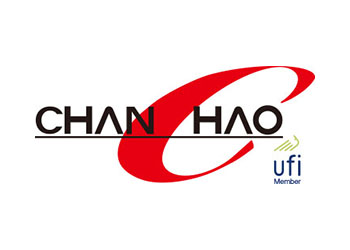 展昭國際股份有限公司地址:台北市內湖區港墘路183號3樓電話:(02)2959-6000 傳真:(02)2659-7000聯絡人: 曾士恆 先生 分機: 256Email:Sean.tseng@chanchao.com.tw項目說明評選占比一、減碳裝潢裝潢搭建首選可重複回收利用之器具與材料。採用可再生材料或低汙染材質。40%二、創意美感力求整體美感與設計巧思。空間配置與參觀動線符合舒適、方便與吸睛之考量。25%三、綠色廣宣現場利用電視或商用電子看板等設備進行廣宣播放。藉電腦、平板、手機及網路等E化媒介進行線上廣宣。減少紙本文宣之使用。20%四、省電節能採用LED等節能燈具與省電設備。善用空間設計與採光等，提高照明效果，營造展位整體明亮感。15%低碳裝潢建材小百科:建議使用: 1.鋁柱 2.鋁樑 3.鐵製桁架 4.壓克力板 5.相片+珍珠板 6.不織布地毯7.風布輸出 8.可重複利用之桌椅、展架與器材等。建議避免:1.木柱 2.木樑 3.木夾板 4.玻璃 5.纖維織布地板等。低碳裝潢建材小百科:建議使用: 1.鋁柱 2.鋁樑 3.鐵製桁架 4.壓克力板 5.相片+珍珠板 6.不織布地毯7.風布輸出 8.可重複利用之桌椅、展架與器材等。建議避免:1.木柱 2.木樑 3.木夾板 4.玻璃 5.纖維織布地板等。低碳裝潢建材小百科:建議使用: 1.鋁柱 2.鋁樑 3.鐵製桁架 4.壓克力板 5.相片+珍珠板 6.不織布地毯7.風布輸出 8.可重複利用之桌椅、展架與器材等。建議避免:1.木柱 2.木樑 3.木夾板 4.玻璃 5.纖維織布地板等。